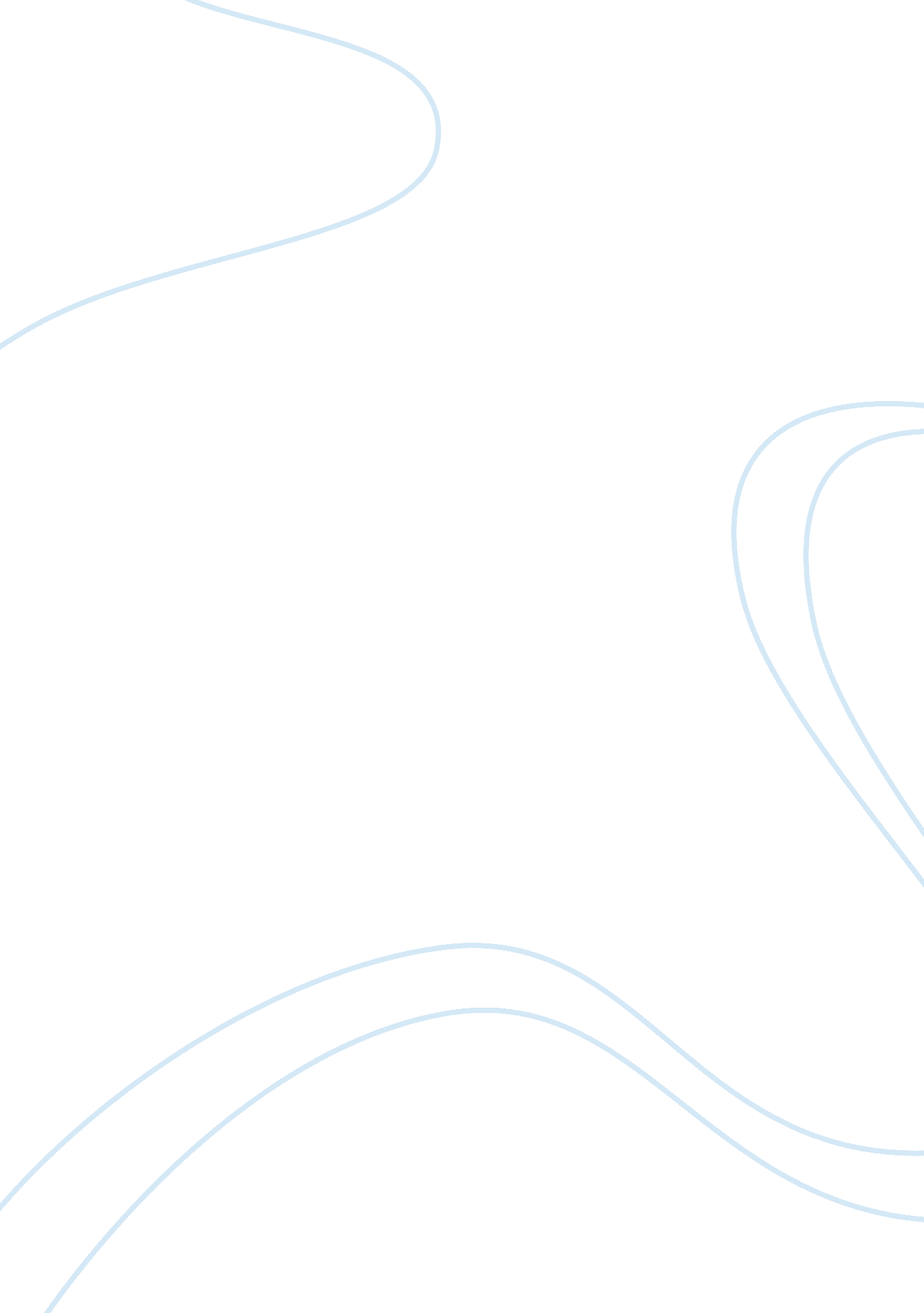 Com 219Linguistics, Language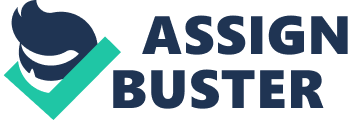 COM 219 Section 17 2/4/2013 Get Prepared My Speech Regarding our introduction speech as my first formal one in front of the class, I felt so awkward that I forgot every details which we should pay attention to. First is the Eye Contact. There was a kind of hook that I can’t control myself from moving my sights out of the back row, where our professor sat. The second Delivery part is Vocal Pause which was my most serious issue during all the speech. Words just went out of my mind since I wrote my name on the board. I was a little unaware when my name was called on the second because I preferred the third place so that I got enough time to calm down and organized sentences. Every preparation I did was showing randomly in my head. For example, my personal considerations on how tough will a military mission be had appeared first rather than an interesting getter. Some details I added to make a rich description became a simple word, not including some parts I even forgot to say. The last issue is about Body language that it may help audiences to know where the person in the speech is. Thanked for the outlines paper so that I knew where I should put my hands on. I was easily lost my minds but caught up on time by fingering which line I would read next. By recollecting fragments of my speech, I keep telling myself it would be better if I performed in that way. An interesting beginning, more eye contacts or less pause while I was expressing. All the problems I mentioned above is because I didn’t realize there was more nervousness than I expected. In another words, I didn’t rehearse enough to conquer that as Ronald B. and George states, “ A smooth and natural delivery is the result of extensive practice. Get to know your material until you feel comfortable with your presentation" (page 342). After switched to a listener, contents were not the only part that attracted me but how different they performed from mine. By observing their moves, their body languages were perfectly coordinated with the rhythm of presentations. It became a talk like he or she was introducing a friend of his or her to you instead of reading a research paper. About the cadence they spoke, the variable tone caught my attention all the time and I couldn’t wait to know what was on the next. I confessed that I am the selective listener who responds only to the parts of a speaker’s remarks that interested me. With those changing tones and plentiful body languages, the contents were easily understood and appealing. I am very pleased to be enrolled in this class to figure out what is my weakness and how I can beat them to be a qualified speaker. Works Citied Adler, Ronald B. and Rodman, George. Understanding Human Communication with Carrie Cropley Hutchinson, 11th edition. Print. 